Dürr Brokuth
Dorflage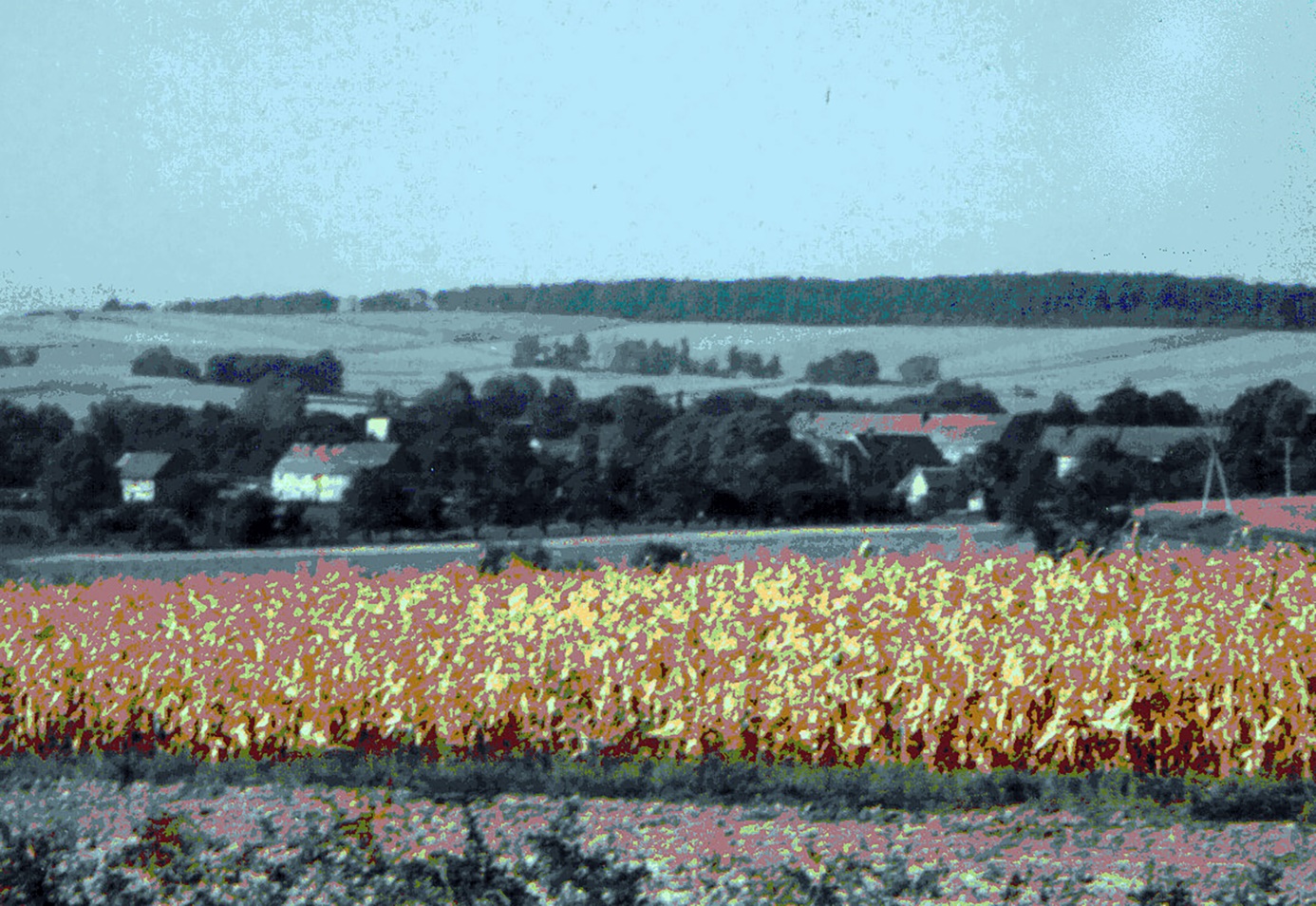 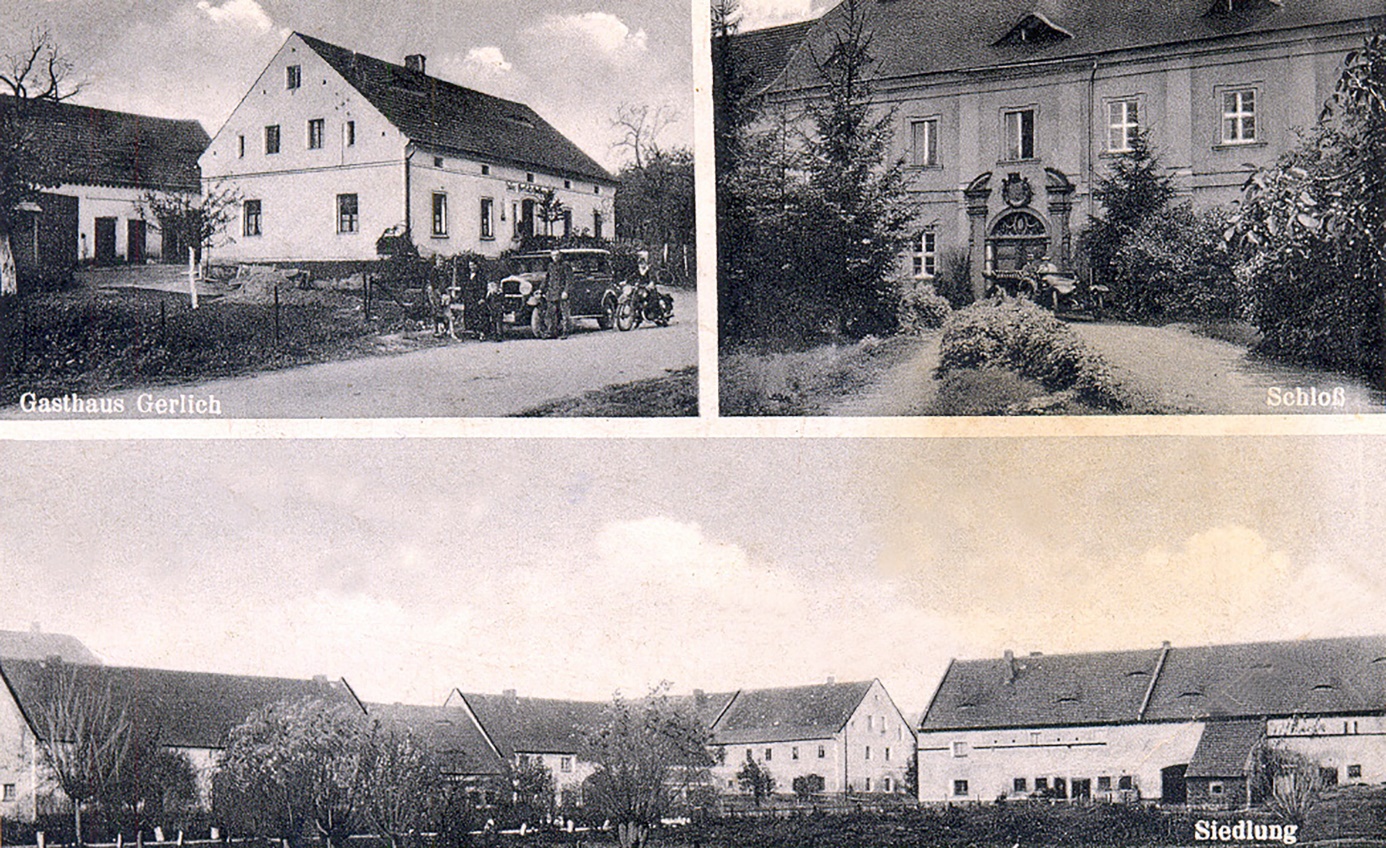 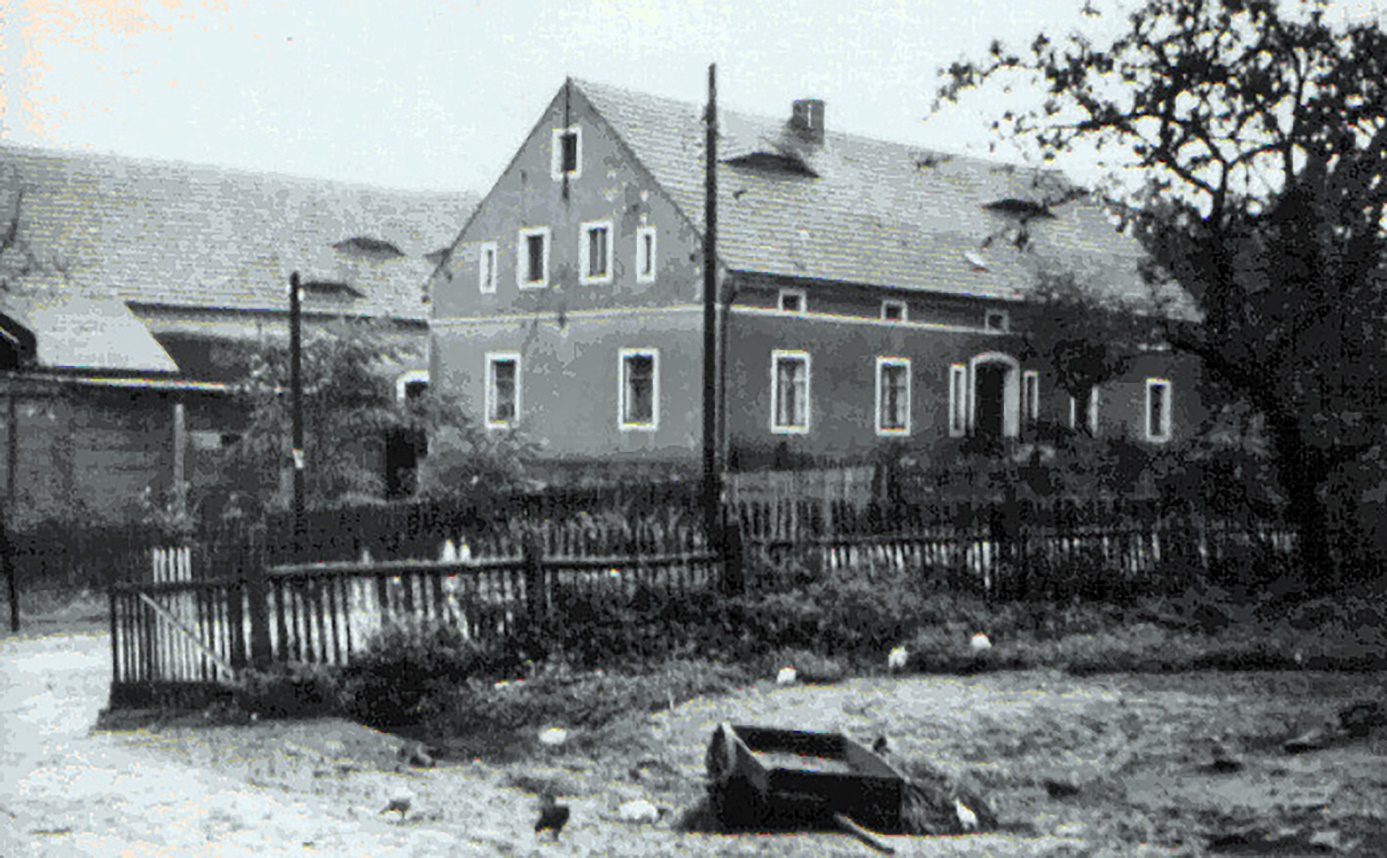 Gut der Fam. Gerlich